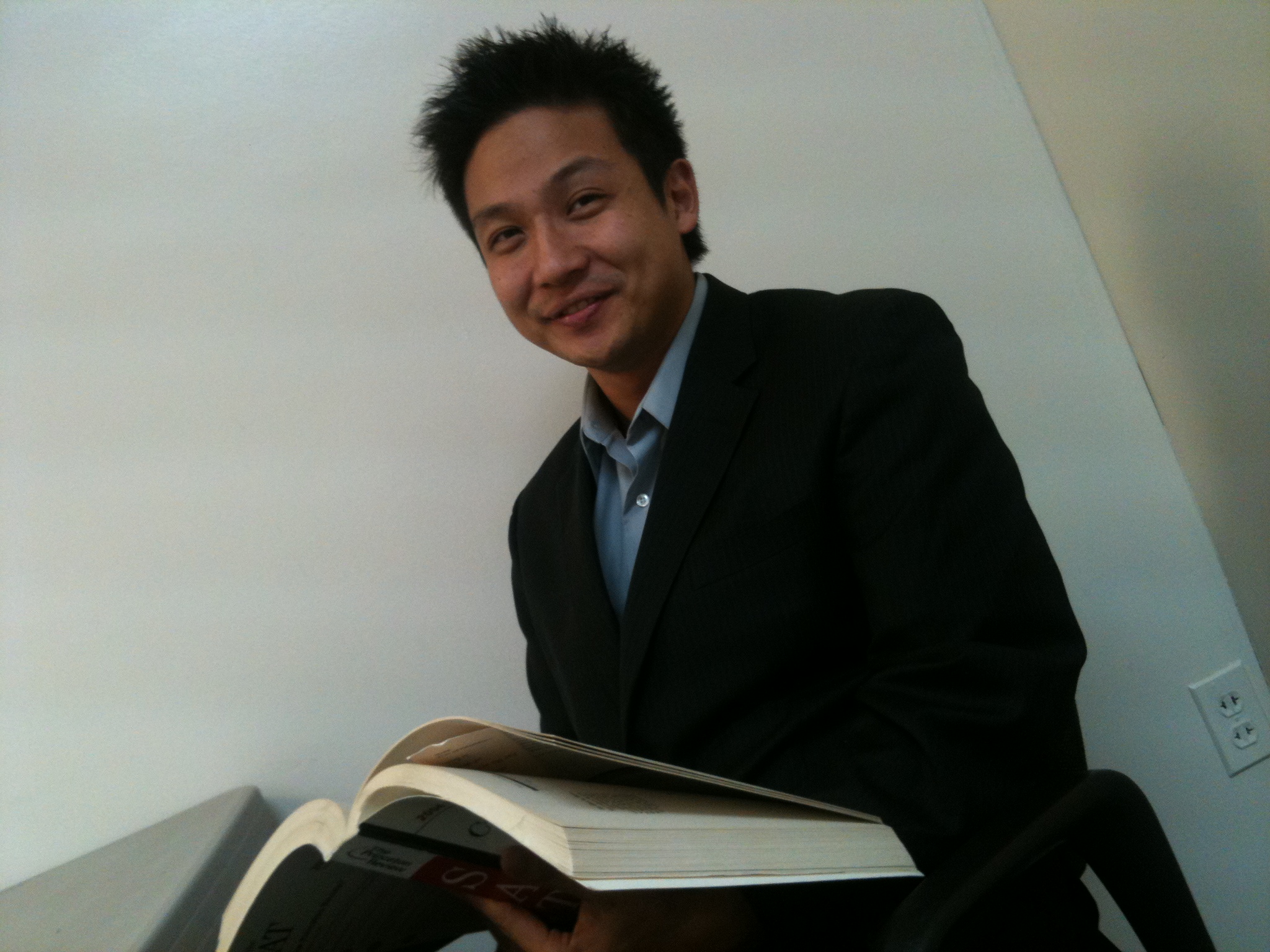 (Momentarily in Incheon, Korea)
010 – 2746 – 3205Da_Truth4Life@Hotmail.comObjective:  	To seek a job where I can fully utilize my versatile ability to serve, help and contribute to the community with my bilingual skill and diverse experiences.EducationExperienceProfessional ObjectivesGeneral English - Middle School, High School studentsTOEFL – Middle School, High School students, College, AdultsESL students Elementary school, Middle School, High School students, College, Adults)Administration (International Students Related)CertificateTESOL Certificate (2006) (60 Hours)AACS Teaching CertificateAbilityFluent in Korean & EnglishConfidential Information provided upon Request(2008 ~ 2010)Liberty University (Graduated with B.S. in Education)VirginiaDatesLengthNamePositionSubjectsGrades/AgeLocation9/1997~9/19992 yearsPrivate TutoringTeacherConversation Elementary Sch.Incheon, Korea9/1998~5/19999 monthsOrphanageTeacherAlphabet GrammarElementary Sch.Incheon, Korea9/1998~5/19999 monthsNursing HomeTeacherComputerAlphabetAdultsIncheon, Korea8/2002~8/20042 yearsPrivate TutoringTeacherESLConversationMiddle Sch. High Sch.Seoul,Korea5/2003~8/20041 year 3 monthsECCTeacherESLBusiness EnglishConversationHigh Sch.CollegeAdultsSeoul, Korea9/2004~5/20059 monthsTutoring Program @ SchoolTeacherESLEnglishCollege Sch.AdultsNY, USA5/2005~10/20056 monthsCho Dae ChurchTeacherEnglishMathMiddle Sch.NY, USA10/2005~8/20061 year 3 monthsAce AcademyTeacherManagerESLEnglishConversationMiddle Sch.High Sch.AdultsPA, USA8/2006~1/20114 years6 months AP AcademyTeacherESLTOEFLConversationMathMiddle Sch.High Sch.AdultsPA, USA7/2011~Current2 yearsKorea International Christian SchoolTeacherEnglishHigh SchoolBucheon, KoreaTotal Teaching15 Years2 Months